Publicado en Cerdanyola del Vallès el 10/10/2019 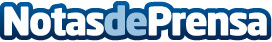 El Grupo Sabater Nuri quiere reactivar el comercio local de Cerdanyola del VallèsLa empresa es una de las más antiguas de la ciudad y cuenta con diferentes iniciativas para dinamizar el comercio localDatos de contacto:e-deon.netComunicación · Diseño · Marketing931929647Nota de prensa publicada en: https://www.notasdeprensa.es/el-grupo-sabater-nuri-quiere-reactivar-el Categorias: Cataluña Logística Consumo Otras Industrias http://www.notasdeprensa.es